OBKRESLI A VYFARBI 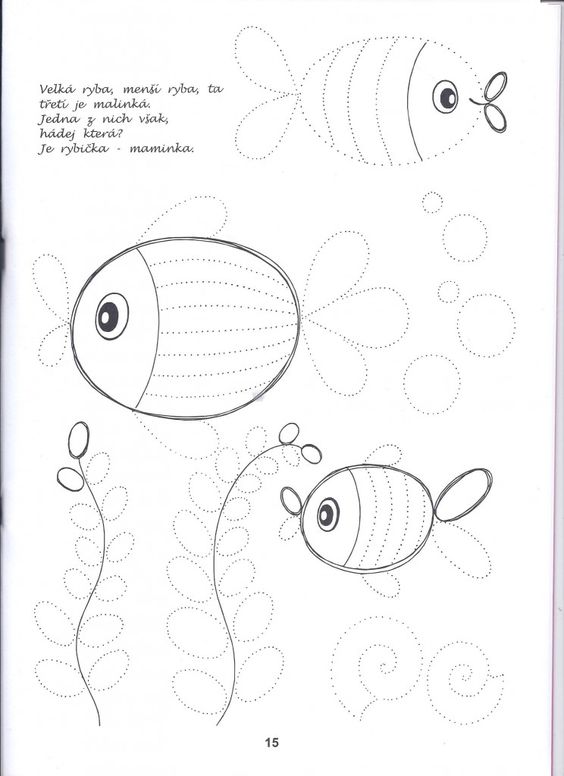 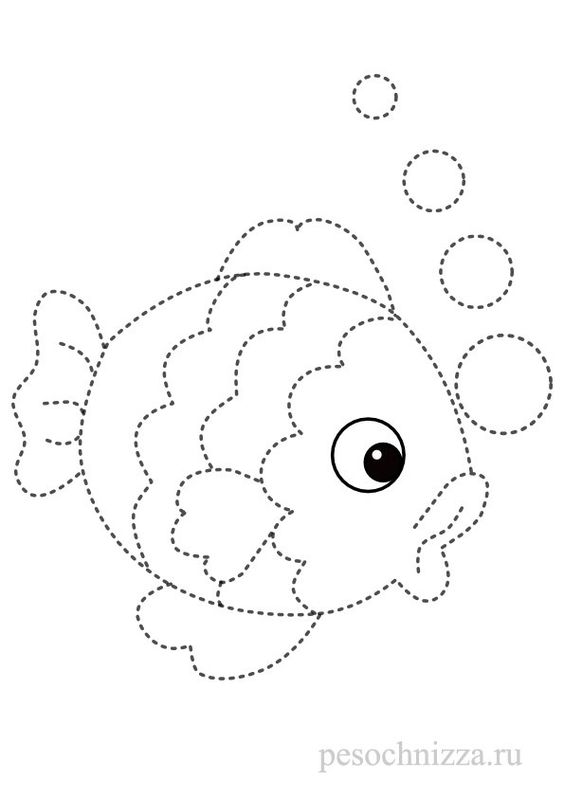 